	Forest Hills Primary School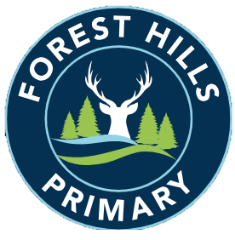 Long Term Planning - Cycle A - 2023-24Year 1/2SubjectAutumnAutumnSpringSpringSummerSummerScienceThe Human BodyAnimals and their NeedsSeasons and WeatherTaking Care of the EarthPlantsMaterials and MagnetsHistoryDiscovering HistoryKings, Queens and LeadersParliament and Prime MinistersGeographySpatial SenseThe UKThe Seven ContinentsArtColourLineArchitectureStyle in ArtPaintings of ChildrenSculptureD&TDips and VegetablesJam Tarts / Mince PiesAnimal Sock PuppetsVehiclesMusic Hey You!Hey You!In the GrooveIn the GrooveFriendship SongFriendship SongPEGymnasticsTeam GamesGymnasticsTeam GamesDanceGymnasticsDanceGymnasticsMulti-skillsAthleticsMulti-skillsAthleticsComputingPurple MashOnline Safety a& Exploring Purple Mash (4)Effective Searching (3)Lego Builders (3)Online Safety a& Exploring Purple Mash (4)Effective Searching (3)Lego Builders (3)Technology Outside School (2)Grouping and Sorting (2)Creating Pictures (5)Spreadsheets (3)Technology Outside School (2)Grouping and Sorting (2)Creating Pictures (5)Spreadsheets (3)Coding (6)Coding (5)Coding (6)Coding (5)RECaringValues and commitmentsBelongingIdentity, diversity and belongingCelebrationsPractices and ways of lifeFamiliesMeaning, purpose and truthAnswersBeliefs, teachings and sourcesWorshipPractices and ways of lifePSHEMe and My RelationshipsValuing DifferenceKeeping Myself SafeRights and ResponsibilitiesBeing My BestGrowing and ChangingPSHEOther issues and sessions will also be led in response to the emerging needs of the class.Other issues and sessions will also be led in response to the emerging needs of the class.Other issues and sessions will also be led in response to the emerging needs of the class.Other issues and sessions will also be led in response to the emerging needs of the class.Other issues and sessions will also be led in response to the emerging needs of the class.Other issues and sessions will also be led in response to the emerging needs of the class.